FORMULARI DE PRÉSTEC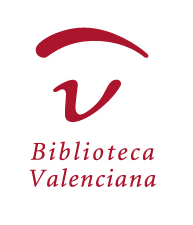 TÍTOL DE L’EXPOSICIÓ:	ENTITAT PETICIONÀRIA:	Adreça:	SEU DE L’EXPOSICIÓ:	Adreça:	RESPONSABLE DE L’EXPOSICIÓ:Nom:	Telèfon:	                           Correu electrònic:   PERSONA DE CONTACTE:Nom:	Telèfon:	  Correu electrònic:   DATA D’INAUGURACIÓ:	DATA DE CLAUSURA: Omplir una fitxa per cada peça sol·licitadaTÍTOL:	AUTOR:	ANY:	DADES PUBLICACIÓ O PRODUCCIÓ:  TIPUS DE MATERIAL:  VOLUM, PÀGINES, ETC.:  MIDES:	ENQUADERNACIÓ:  	SUPORT	TÈCNICA:	SIGNATURA:		 FONS:  ESTAT GENERAL DE CONSERVACIÓ:  INDICACIONS DE MUNTATGE:CONDICIONS PER AL TRANSPORT I MANIPULACIÓ:VALOR PER A L’ASSEGURANÇA (en xifres i en lletra):FORMA DE SER CITADA:Nom de l’empresa encarregada del transport i muntatge: Persona responsable: Telèfon:	  Correu electrònic:   Data de recollida prevista: 	Data de devolució:	LLOC DE RECOLLIDA Y DEVOLUCIÓ DE LES OBRES: Biblioteca Valenciana Nicolau PrimitiuPersona de contacte: Correu: Observacions: Es prega avisar amb 24 hores d'antelació a la recollida del materialSignat: La institució organitzadora o responsable de l'exposició:                        ,       de                     de            .La devolució a la Biblioteca Valenciana d'aquest document,  signat  i segellat pel prestatari,  és requisit indispensable per a la concessió del préstec.DADES DE L’EXPOSICIÓFITXA D’OBRA SOL·LICITADA EN PRÉSTECTRANSPORT I MUNTATGE